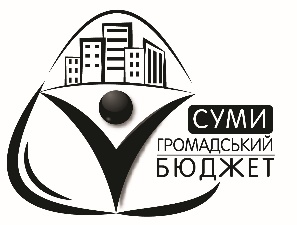 СПИСОК ОСІБ, ЯКІ ПІДТРИМАЛИ проєкт(підписують жителі СМТГ, яким виповнилося 14 років; заповнюється за умови обрання формату «паперовий» у п. 13 форми проєкту, подається одночасно з нею)Я підтримую громадський проєкт (назва)для реалізації у _________ роціАвтор(ка) проєктуСтавлячи підпис, висловлюю свою згоду на обробку моїх персональних даних в Базі персональних даних Сумської міської ради та її виконавчих органів, відповідно до вимог Закону України «Про захист персональних даних» від 01.06.2010 року №2297-VI. Забороняю надавати інформацію третім особам без моєї згоди.* необхідна кількість підписів: для міських проєктів – не менше 50 осіб, для старостинських – не менше 20№ п/пПІБСерія і номер паспортуАдреса проживанняКонтактний телефонПідпис1234567891011121314151617181920